 Fiche comparative des vaccins antiCOVID19	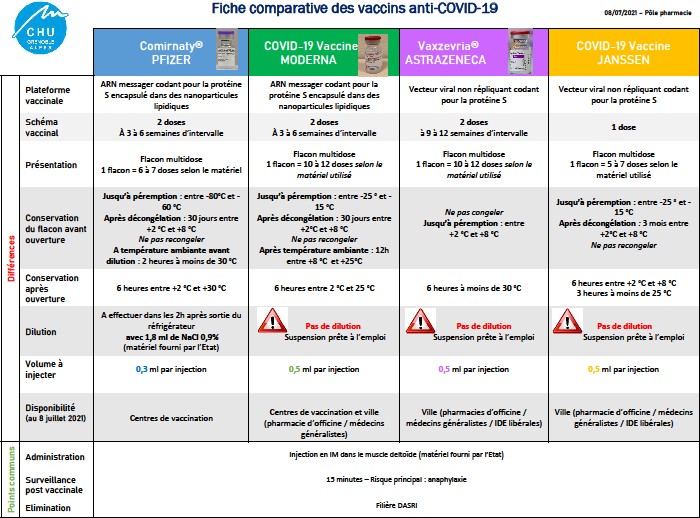 